Lake Cathie Public School 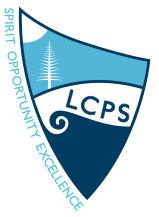 UNIFORM Guidelines - November 2014The school uniformThe wearing of school uniforms by students will assist in: defining an identity for the school within its community; developing students’ sense of belonging to the school community; providing an opportunity to build school spirit; enhancing the health and safety of students when involved in school activities; promoting a sense of inclusiveness, non- discrimination and equal opportunity; promoting positive community perceptions of public education; making school clothing more affordable for families by eliminating the risk of peer pressure to wear transiently fashionable and expensive clothes. Guidelines The school community expects students to wear the school uniform in a neat and presentable manner; Except for special events the sports uniform is only to be worn on our sports day of Friday; On formal occasions or excursions students must not wear sports clothes unless on a sports-related activity; No jewellery is to be worn, other than: earrings which are (stud gun) studs or sleepers; a watch; plain gold or silver ring. The only hats permitted are those school hats that may be purchased from the uniform shop; Black polishable leather shoes with black laces, buckle or Velcro. Sports shoes (joggers) with sports uniform on Fridays;A student’s appearance should not be a distraction to the learning environment; Hair bands, hair clips, ribbons and scrunchies are to be in the school colours of navy blue, sky blue and white or made from the girls’ tunic material;Hair is to be worn in a neat and tidy manner. Hair dye or streaks are not acceptable. No dread-locks, mohawks, rats-tails, shaved patterns; No tattoos ;Make-up or nail polish is not to be worn.  Implementation The school uniform is to be neatly presented and in good repair at all times. No items of clothing that are not part of the school uniform are to be worn; Students who wear inappropriate clothing will be interviewed and have their parent/s contacted to discover the reasons for their non-compliance; Students who are out of uniform will not be permitted to represent the school or attend excursions or functions where a uniform is required. Students will be asked to remove inappropriate jewellery. Students will be asked to remove any make-up or nail polish. 